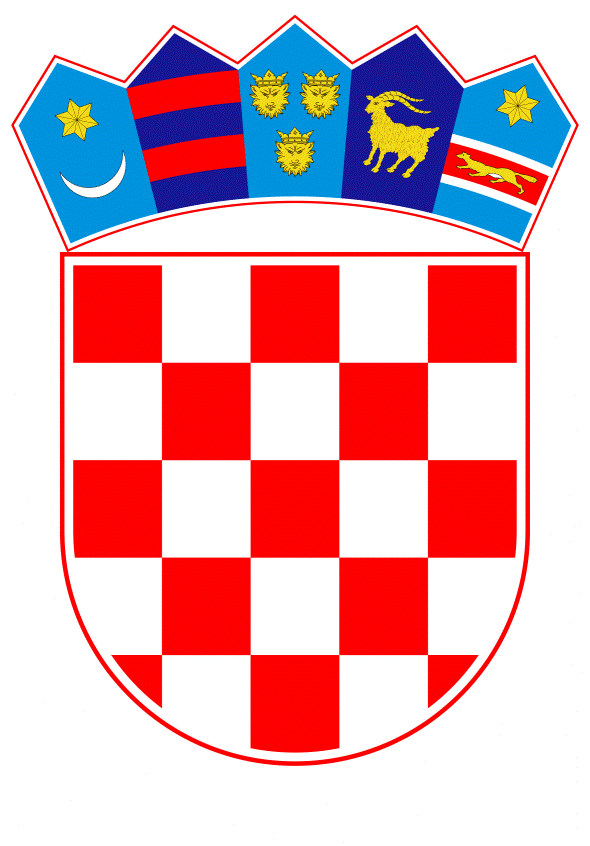 VLADA REPUBLIKE HRVATSKEZagreb, 25. listopada 2023._______________________________________________________________________________________________________________________________________________________________________________________________________________________________ 	Na temelju članka 30. stavka 3. Zakona o Vladi Republike Hrvatske („Narodne novine“, br. 150/11., 119/14., 93/16., 116/18. i 80/22.), a u vezi s člankom 6. stavkom 1. Uredbe (EU) 2021/887 Europskog parlamenta i Vijeća od 20. svibnja 2021. o osnivanju Europskog stručnog centra za industriju, tehnologiju i istraživanja u području kibersigurnosti i mreže nacionalnih koordinacijskih centara (SL L 202, 8.6.2021.), Vlada Republike Hrvatske je na sjednici održanoj __________ 2023. donijelaO D L U K Uo određivanju Nacionalnog koordinacijskog središta za industriju, tehnologiju i istraživanja u području kibernetičke sigurnosti I. 	Ovom Odlukom određuje se Hrvatska akademska i istraživačka mreža – CARNET (u daljnjem tekstu: CARNET) za obavljanje poslova Nacionalnog koordinacijskog središta za industriju, tehnologiju i istraživanja u području kibernetičke sigurnosti (u daljnjem tekstu: NKS) u Republici Hrvatskoj, utvrđuju se zadaće i aktivnosti CARNET-a kao NKS-a, osniva se Upravljački odbor NKS-a, određuje se njegov sastav i zadaće, kao i druga pitanja iz djelokruga NKS-a.II. 	Ovom se Odlukom osigurava provedba Uredbe (EU) 2021/887 Europskog parlamenta i Vijeća od 20. svibnja 2021. o osnivanju Europskog stručnog centra za industriju, tehnologiju i istraživanja u području kibersigurnosti i mreže nacionalnih koordinacijskih centara (SL L 202, 8.6.2021.) (u daljnjem tekstu: Uredba (EU) 2021/887).III.Zadaće NKS-a propisane su odredbama Uredbe (EU) 2021/887.	NKS ima voditelja kojeg bira ravnatelj CARNET-a uz suglasnost Upravljačkog odbora NKS-a. IV.Osniva se Upravljački odbor NKS-a, kojeg čine: predstavnik tijela državne uprave nadležnog za poslove razvoja digitalnog društvapredstavnik tijela državne uprave nadležnog za poslove znanosti i obrazovanjapredstavnik tijela državne uprave nadležnog za poslove gospodarstva i održivog razvojapredstavnik tijela državne uprave nadležnog za unutarnje poslovepredstavnik tijela državne uprave nadležnog za poslove obranepredstavnik tijela državne uprave nadležnog za poslove mora, prometa i infrastrukturepredstavnik Ureda predsjednika Vlade Republike Hrvatskepredstavnik Sigurnosno obavještajne agencije. 	U slučaju spriječenosti člana Upravljačkog odbora, u radu Upravljačkog odbora NKS-a mijenja ga njegov zamjenik. 	Čelnici tijela iz stavka 1. ove točke imenovat će članove i zamjenike članova Upravljačkog odbora NKS-a iz reda državnih dužnosnika ili državnih službenika koji imaju stručna znanja i kompetencije iz područja zadaća Upravljačkog odbora. 	U radu Upravljačkog odbora sudjeluje i ravnatelj CARNET-a, bez prava glasa.V. 	Upravljačkim odborom NKS-a predsjedava čelnik tijela državne uprave nadležnog za poslove razvoja digitalnog društva, a u slučaju njegove odsutnosti Vijećem predsjedava njegov zamjenik. 	Na poziv predsjednika Upravljačkog odbora NKS-a, sjednicama mogu nazočiti i druge osobe te stručnjaci iz drugih relevantnih područja, bez prava glasa. 	Upravljački odbor NKS-a o svome radu donosi Poslovnik. 	Za svoj rad Upravljački odbor NKS-a odgovara Vladi Republike Hrvatske, te će o radu NKS-a izvješćivati Vladu Republike Hrvatske u okviru izvješća o radu i razvoju državne informacijske infrastrukture.VI. 	Upravljački odbor NKS-a obavlja sljedeće zadaće:daje suglasnost na godišnje programske i financijske planove rada NKS-adaje suglasnost na trogodišnji program rada NKS-a. 	Davanjem suglasnosti na planove rada iz stavka 1. ove točke, Upravljački odbor NKS-a osigurava njihovu sukladnost sa strateškim odrednicama na nacionalnoj i europskoj razini. 	Ravnatelj CARNET-a dužan je o radu NKS-a kvartalno izvještavati Upravljački odbor NKS-a, a do 31. siječnja tekuće godine dužan je Upravljačkom odboru podnijeti godišnji izvještaj o radu NKS-a za prošlu kalendarsku godinu. 	Tijelo državne uprave nadležno za poslove razvoja digitalnog društva imenuje člana i zamjenika člana Upravnog odbora Europskog industrijskog, gospodarskog i istraživačkog središta za razvoj kompetencija iz područja kibernetičke sigurnosti iz reda službenika tijela državne uprave nadležnog za poslove razvoja digitalnog društva i iz reda radnika CARNET-a, uz prethodnu suglasnost Upravljačkog odbora NKS-a.  	Član i zamjenik člana Upravnog odbora Europskog industrijskog, gospodarskog i istraživačkog središta za razvoj kompetencija iz područja kibernetičke sigurnosti dužni su o svom radu u Upravnom odboru izvještavati Upravljački odbor NKS-a i ravnatelja CARNET-a.Sjednice Upravljačkog odbora NKS-a saziva predsjednik Upravljačkog odbora. 	Upravljački odbor NKS-a odlučuje većinom glasova nazočnih članova. U slučaju jednakog broja glasova, odlučuje glas predsjednika. 	Predsjednik i članovi Upravljačkog odbora NKS-a te njihovi zamjenici za sudjelovanje u radu Upravljačkog odbora NKS-a nemaju pravo na nagradu niti naknadu troškova. 	Stručne, administrativne i organizacijske poslove za Upravljački odbor NKS-a obavlja CARNET.VII. 	Sukladno planovima rada i potrebama NKS-a, Ministarstvo znanosti i obrazovanja se obvezuje osigurati financijska sredstva u Državnom proračunu, na glavi CARNET-a, a NKS može ostvarivati i dodatne prihode temeljem svojih funkcija i zadaća.VIII. 	Zadužuje se Središnji državni ured za razvoj digitalnog društva izvijestiti Europsku komisiju i Upravni odbor Europskog industrijskog, gospodarskog i istraživačkog središta za razvoj kompetencija iz područja kibernetičke sigurnosti o određivanju CARNET-a Nacionalnim koordinacijskim središtem za industriju, tehnologiju i istraživanja u području kibernetičke sigurnosti.IX. 		U roku od šest mjeseci od dana stupnja na snagu ove Odluke, NKS će poslove, organizaciju rada te organizacijsku strukturu prilagoditi uvjetima pripisanim Uredbom (EU) 2021/887 koji se odnose na nacionalna koordinacijska središta, zatražiti pozitivno mišljenje Europske komisije o ispunjenju potrebnih uvjeta sukladno Uredbi (EU) 2021/695 Europskog parlamenta i Vijeća od 28. travnja 2021. o uspostavi Okvirnog programa za istraživanja i inovacije Obzor Europa, o utvrđivanju pravila za sudjelovanje i širenje rezultata te o stavljanju izvan snage uredbi (EU) br. 1290/2013 i (EU) br. 1291/2013 (SL L 170, 12.5.2021.) i Uredbi (EU) 2021/694 Europskog parlamenta i Vijeća od 29. travnja 2021. o uspostavi programa Digitalna Europa te o stavljanju izvan snage Odluke (EU) 2015/2240 (SL L 166, 11.5.2021.) za upravljanje sredstvima radi ostvarivanja svoje misije i ciljeva NKS-a i pridružiti se Mreži nacionalnih koordinacijskih središta.X. 	Zadužuje se Središnji državni ured za razvoj digitalnog društva da o ovoj Odluci obavijesti tijela iz točke IV. stavka 1. ove Odluke u roku od osam dana od dana njezinog stupanja na snagu. 	Zadužuju se čelnici tijela iz točke IV. stavka 1. ove Odluke da u roku od osam dana od dana primitka obavijesti iz stavka 1. ove točke imenuju članove i zamjenike članova Upravljačkog odbora NKS-a i o tome obavijeste Središnji državni ured za razvoj digitalnog društva.XI. 	Ova Odluka stupa na snagu osmoga dana od dana objave u „Narodnim novinama“.KLASA: URBROJ: Zagreb, PREDSJEDNIKmr. sc. Andrej PlenkovićOBRAZLOŽENJEUredbom (EU) 2021/887 Europskog parlamenta i Vijeća osnovano je Europsko industrijsko, tehnološko i istraživačko središte za razvoj kompetencija iz područja kibernetičke sigurnosti (u daljnjem tekstu: EU Centar kompetencija), a Uredba predviđa i uspostavu nacionalnih koordinacijskih središta za industriju, tehnologiju i istraživanja u području kibernetičke sigurnosti (u daljnjem tekstu: NKS) koji se povezuju u Mrežu nacionalnih koordinacijskih središta.Kako Hrvatska akademska i istraživačka mreža – CARNET (u daljnjem tekstu: CARNET) već danas ispunjava većinu uvjeta, kao i ostvaruje neke od određenih zadaća NKS-a, dok za ostale ima potrebnu stručnost, ovom Odlukom se CARNET određuje za obavljanje poslova NKS-a u Republici Hrvatskoj, određuju se zadaće i aktivnosti NKS-a, osniva se Upravljački odbor NKS-a i određuje se njegov sastav i zadaće, kao i druga pitanja iz djelokruga rada NKS-a.Slijedom navedenoga, CARNET vrlo brzo može u potpunosti zadovoljiti sve ono što se od NKS-a očekuje, a pri tome osobito valja naglasiti suradnju i djelovanje CARNET-a među znanstveno-istraživačkom zajednicom, te okrenutost malom i srednjem poduzetništvu, odnosno gospodarskom sektoru te građanima općenito, što je ključno za ispunjavanje zadaća NKS-a. Predanost CARNET-a dostizanju i nametanju standarda na području kibernetičke sigurnosti djelovanjem Nacionalnog CERT-a je bez premca u Hrvatskoj i presudan čimbenik koji pridonosi svrsishodnosti imenovanja CARNET-a za NKS.U roku od 6 mjeseci od dana stupnja na snagu ove Odluke, donijet će se potrebni akti za prilagodbu poslova, organizacije rada te organizacijske strukture NKS-a uvjetima pripisanim Uredbom (EU) 2021/887 te Uredbom (EU) 2021/695 i Uredbom (EU) 2021/694.PREDLAGATELJ:Središnji državni ured za razvoj digitalnog društvaPREDMET:Prijedlog odluke o određivanju Nacionalnog koordinacijskog središta za industriju, tehnologiju i istraživanja u području kibernetičke sigurnosti